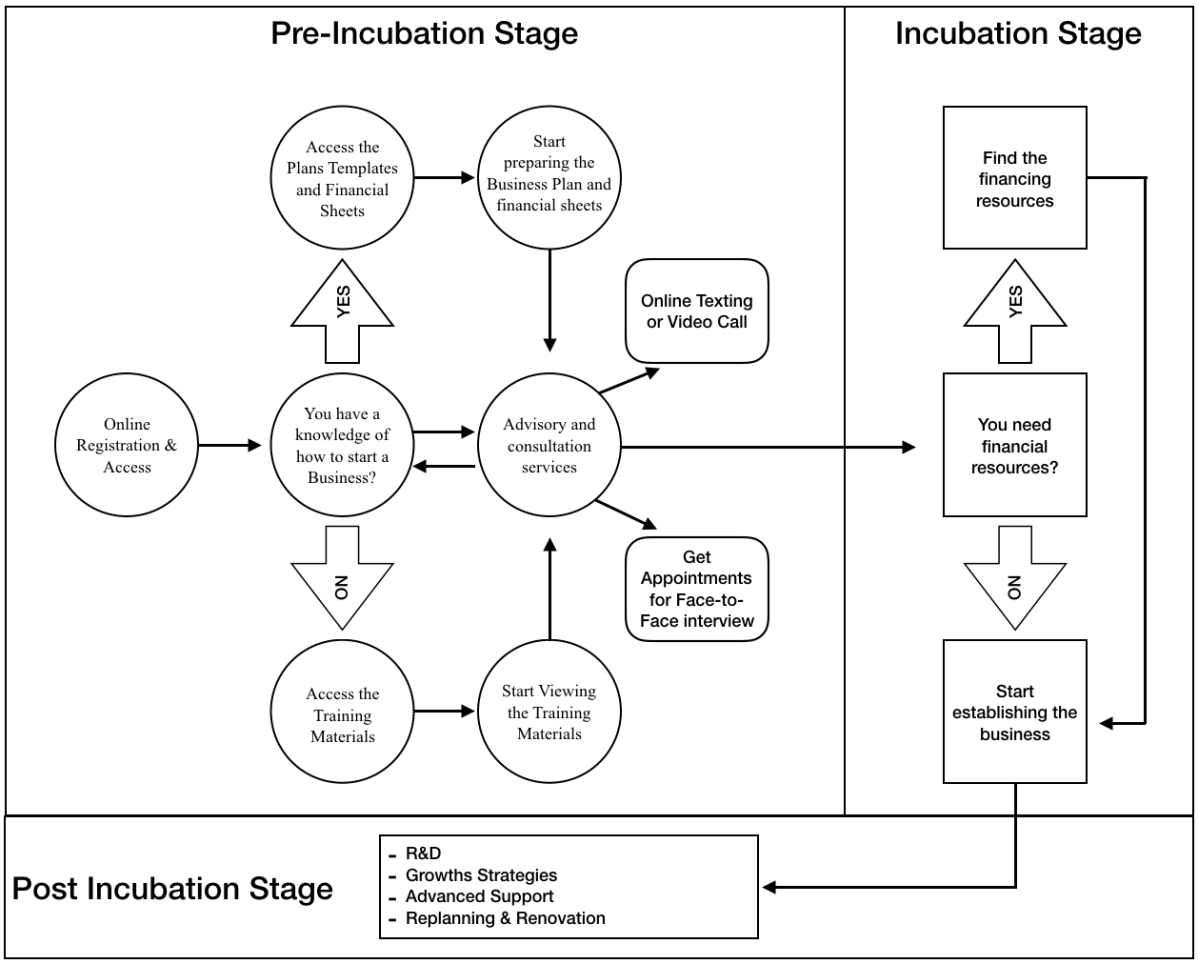 Supplementary Figure 1: Proposed of virtual incubator center model.Supplementary Figure 2: Mean ages of the respondents.Supplementary Figure 3: Education level of the respondents.Supplementary Figure 4: Respondents' percentages of business ownership.
Supplementary Figure 5: Respondents' interest to own a business.Supplementary Figure 6: On the status of access to the facilitated services of the business incubator centers located in the Kingdom of Bahrain.Supplementary Figure 7: On the level of expectations of business incubators applicants in accessing the types of services provided by business incubators in the Kingdom of Bahrain.Supplementary Figure 8: On the problems of applicants identified in accessing and availing the services of business incubator centers in the Kingdom of Bahrain.Supplementary Figure 9: On the applicant’s feedback on the proposed recommendations of the online services to be facilitated at the business incubator centers in Kingdom of Bahrain.Supplementary Table 1: Respondents of the study.Supplementary Table 2: On the status of access to the facilitated services of the business incubator centers located in the Kingdom of Bahrain.Supplementary Table 3: On the level of expectations of business incubators applicants in accessing the types of Services Provided by Business Incubators in the Kingdom of BahrainSupplementary Table 4: On the problems of applicants identified in accessing and availing the services of business incubator centers in the Kingdom of Bahrain.Supplementary Table 5: On the applicant’s feedback on the proposed recommendations of the online services to be facilitated at the business incubator centers in Kingdom of Bahrain.Types of RespondentsSampling SizePopulationBICs Applicants100841Total Respondent1008.41%S\N 1.   Services of the Business Incubator Centers located in the Kingdom of BahrainMeanDescription Ranking1.1Leadership training and coaching services2.12Slightly Effective41.2Business plan development support services2.18Slightly Effective31.3Training in innovative problem solving techniques1.98Slightly Effective81.4Project management training and coaching services2.23Slightly Effective11.5Financial management training and coaching services2.05Slightly Effective61.6Legal matters and issues training and coaching services2.20Slightly Effective21.7Marketing management training and coaching services2.02Slightly Effective71.8HR management training and coaching (staffing) services2.08Slightly Effective51.9Strategic management training and coaching services1.81Slightly Effective9Total2.07Slightly EffectiveS\N 1.   Types of Services Provided by Business Incubators in the Kingdom of Bahrain.Mean   DescriptionRanking1.1Mediation with Partners 1.97Slightly Satisfied 41.2Mediation with Customers1.94Slightly Satisfied 61.3Mediation with Suppliers 2.06Slightly Satisfied 31.4Mediation with Employees (staffing) 1.95Slightly Satisfied 51.5Mediation with University Researchers 2.16Slightly Satisfied 11.6Mediation with Financiers2.07Slightly Satisfied 21.7Capital through Equity Investment 2.06Slightly Satisfied 3Total 2.03Slightly SatisfiedS\N 1.Services of Business Incubator Centers in the Kingdom of BahrainMeanDescriptionRanking1.1Difficulties of accessing the business incubator center’s location 2.55Moderately Low   41.2Lack of time for attending workshops & seminars 2.00Slightly Satisfied 81.3Difficulty of getting appointment for advisory services2.64Moderately Low   11.4Difficulty in hot desk space reservation  2.51Moderately Low   51.5Delay in approval of incubator management for consultation services2.58Moderately Low   21.6Missing the business incubators’ events announcement 2.49Slightly Satisfied 61.7Higher rental rate at business incubator center2.57Moderately Low   31.8Difficulties of availing financing mediation services 2.30Slightly Satisfied 7Total2.46Slightly HighS\N 1.   Services to be Facilitated at the Business Incubator Centers in Kingdom of BahrainMeanDescriptionRanking1.1Using the online training sessions and materials4.19Very Effective11.2Using the online coaching4.00Very Effective41.3Using the online funding (Crowdfunding) 4.02Very Effective31.4Using the online consultation interview 3.88Very Effective71.5Using the online discussion forum 3.97Very Effective51.6Using the online appointment system for getting a services from the Business Incubation Center 4.00Very Effective41.7Using the online database storage for managing the incubation transaction services information 3.93Very Effective61.8Using online registration services4.16Very Effective21.9Using online shop facility to purchase tools and equipment needed to establish a new business.3.33Effective8Total3.94Effective